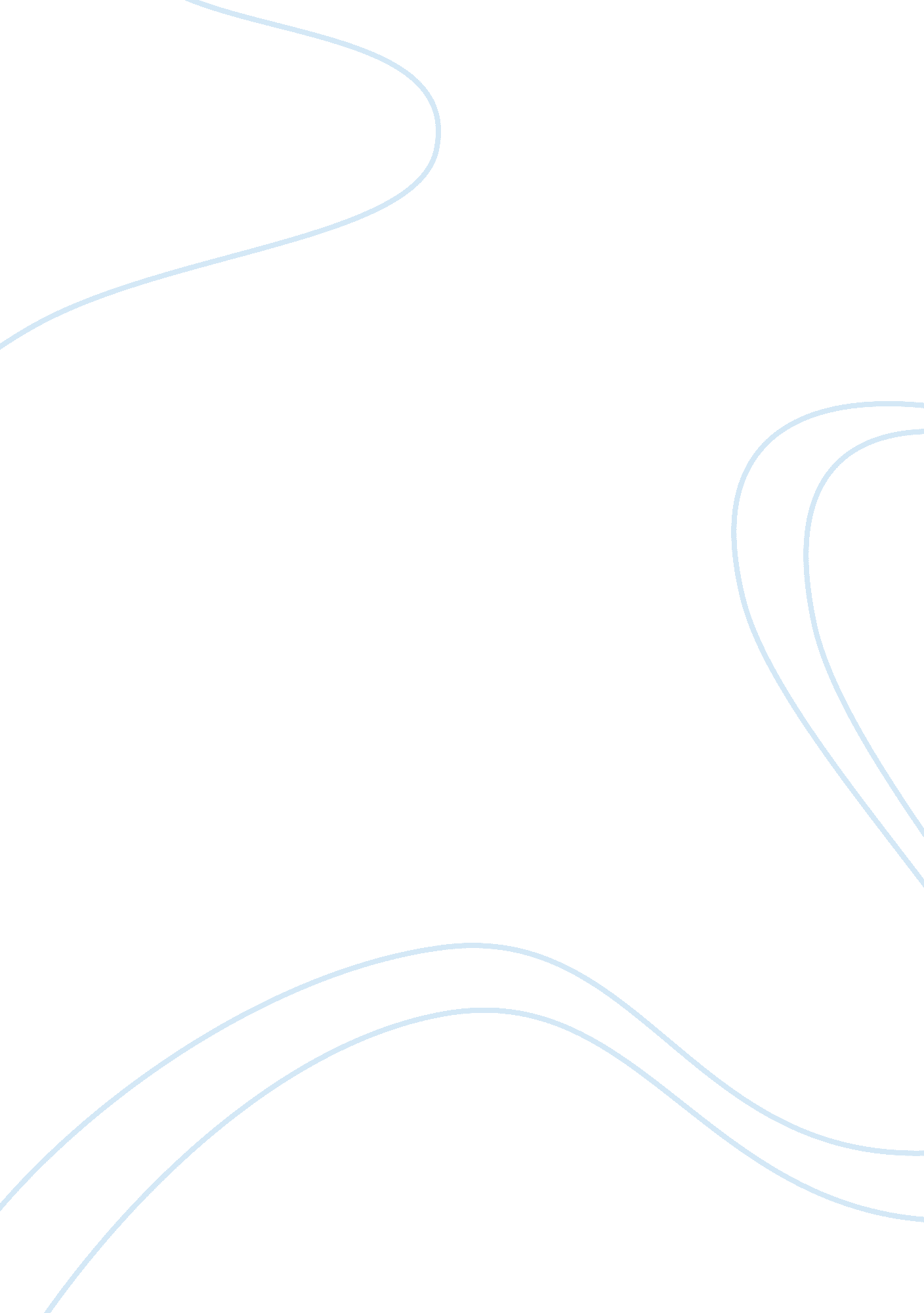 Human growth developmentBusiness, Human Resources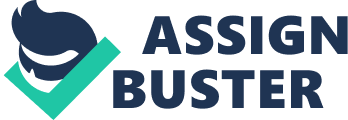 Upon reflecting on the leaders of this country, Kohlberg’s theory differs depending on the age and experiences of the leader. Although he admitted having extramarital relations with Monica Lewinsky and Gennifer Flowers, he was able to get an acquittal from the US Senate and served his complete office term. Towards the end of his last term of Presidency, Bill Clinton even managed to achieve the highest end-of-office approval rating of any US President since World War II. In this regard, the people of the United States view Clinton’s personal setback as less relevant as compared to his achievements as a working President. As emphasized by Kohlberg, “ when conflict arises between individual needs and law or contract, though sympathetic to the former, the individual believes the latter must prevail because of its greater functional rationality for society, the majority, and welfare.” 